The Lay Carmelite 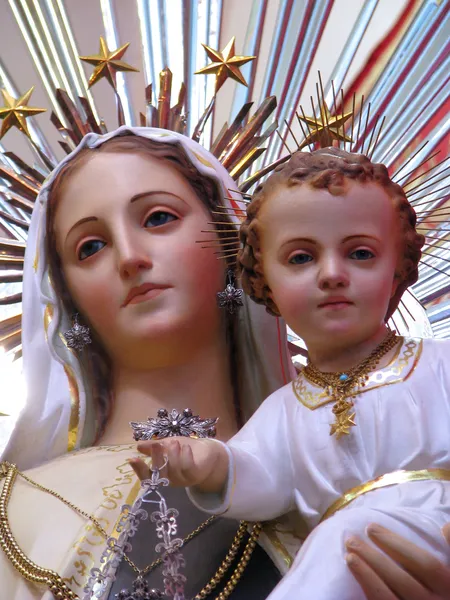 Community of Our Lady of Angels invites you to “COME AND SEE’ what the Lay Carmelites are all about.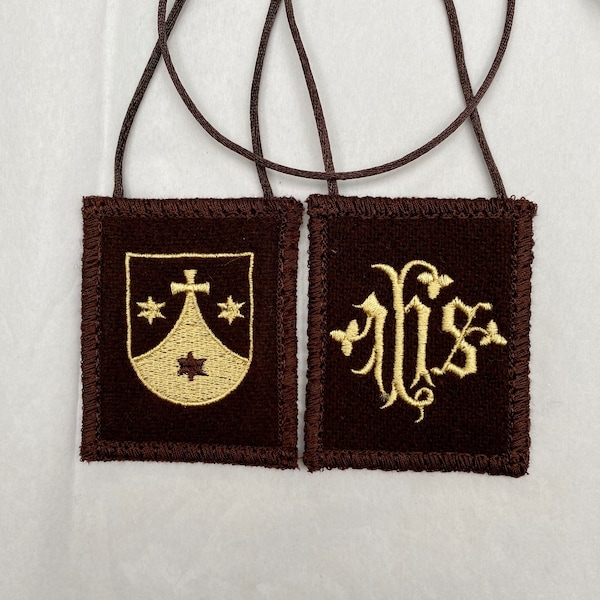 Learn about our charism, our history, contemplative prayer, the responsibilities, and the total joy of membership in one of the Church’s oldest and holiest orders.Saturday, June 10th, 20231:00 – 3:00 PM                             Our Lady of Angels Church7320 – 4th AvenueBrooklyn, New York 11209In the Cavanagh RoomFor more info please call 917-921-0217